Домашняя пивоварняДомашний пивоваренный комплекс 150 литров. Исполнение «под ключ». Данный проект разрабатывался командой Доля Ангелов начиная с проектирования помещения, заканчивая производством оборудования и оснащением помещения пивоварни. Так же был осуществлен шефмонтаж и пусконаладочные работы на объекте. Обзор и работу на пивоваренном комплексе сможете посмотреть на нашем канале Ютуб: https://youtu.be/6QyA9ZXQx4QПодробное описание комплекта:Итого стоимость установки составила 860000 рублей на момент покупки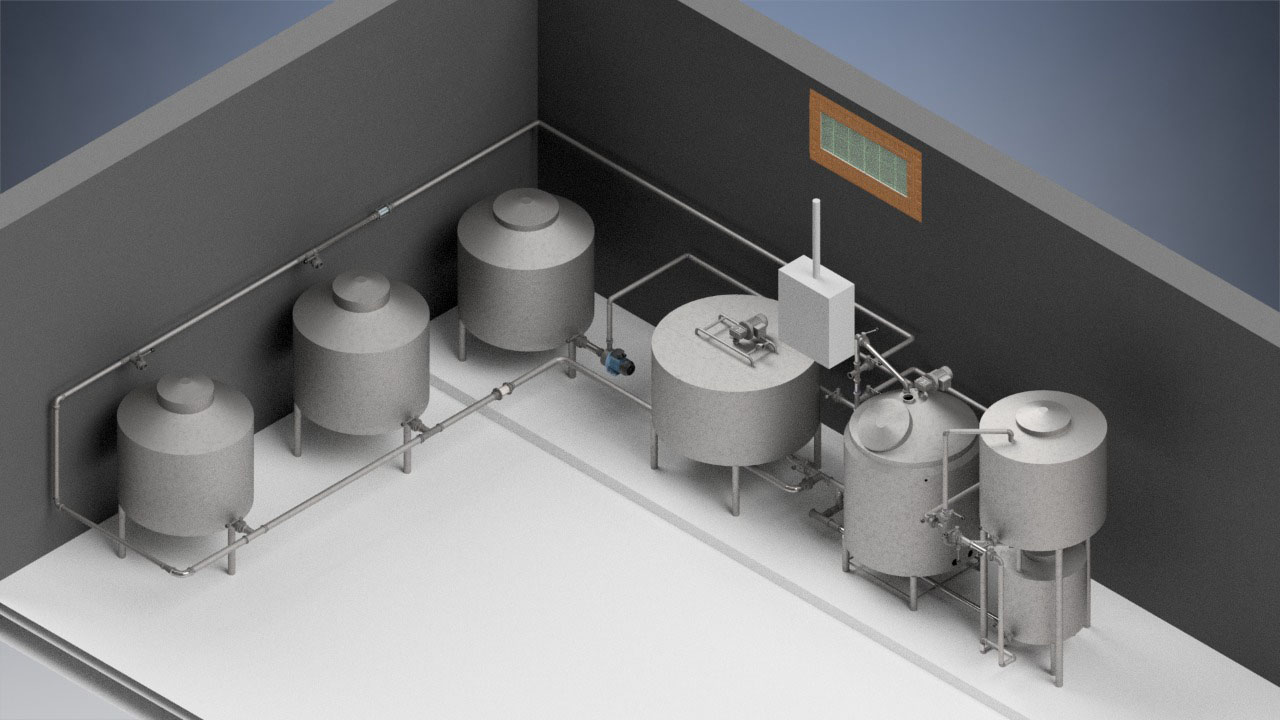 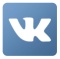 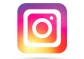 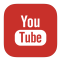 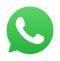 варочный модуль двух аппаратный с выходом сусла 100 литроваппарат заторно-варочный ПВК 1251гильза Про для датчика 6 мм глухая1ФГЦА (фильтровально-гидроциклонный аппарат) 1251фильтрующее сито полноразмерное1главный насос для перекачивания затора на подставке1разводка стационарная пивных потоков через насос на клампах и дисковых задвижках, с использованием гибких рукавов, с диоптром1дополнительно - система подготовки горячей воды1водонакопитель 350 литров1гильза для установки термодатчика в водонакопитель1тэн-блок для водонакопителя 6 квт 3 фазный1термоизоляция для водонакопителя1блок управления для водонакопителя (функции - автоматизация заполнения, возможность подключения системы фильтрации, подогрев воды до заданной т-ры)1-электронный блок 3 фазный 6 квт;1-клапан водяной эл-магнитный с кабелем;2-датчик уровня поплавковый с проводом;1-датчик температуры с проводом;1насос для подачи промывочной воды тайфу1закрепление блока на корпусе воонакопительного бака1облицовка герметичная ПРОФИ нерж листом с минватой внутри для ФГЦА1рубашка охлаждающая для ФГЦА1адаптер Т-образный для подачи воды в фгца1адаптер Г-образный для подачи воды в в ПВК1адаптер Г-образный для установки на водогр1шланг силиконовый для пива 12 мм, метр10шланг силиконовый для отвода дистиллята 10 мм5рукав  пищевой 50 градусов для дренажа сточных вод3хомуты для фиксации рукава улучшенные, комплект1шеф-монтаж (сборка оборудования на месте, настройка, запуск, варки, обучение пивоварению и самогоноварению). Минимум - 2 дня. Оптимум - 4 дня. Транспортные и гостиничные расходы оплачиваются отдельно.1крышка сферическая с эксцентриковой установкой люка1выпуск под колонну кламп 100 (4")1облицовка герметичная ПРОФИ нерж листом с теплоизоляцией внутри1мешалка электрическая на мотор-редукторе подключение 380 В1комплект сменных манжет для гермоузла мешалки, 10 шт1смазка для сальника HUSKEY пищевая ТУБА 85 ГР1коллектор для отвода отработанных вод с трубками и фитингами для подключения рубашки - для коммутации всех сливных потоков и подключения к канализации 1коллектор для подачи воды на пять кранов1система БРС (быстроразъёмные соединения) для подводки воды2трубка полимерная 12 х 8 мм - 10 метровфитинг металлический с резьбой 1/2 внутр - 10 штукфитинг пластиковый соединитель угловой - 5 штукфитинг пластиковый соединитель прямой - 5 штукфитинг пластиковый тройник - 5 штукфитинг пластиковый тройник Y-образный  - 5 штуккран тонкой регулировки потока воды - 2 штукпистолет моечный1головка моющая роторная с присоединительной резьбой 1" внеш1блок управления ПРО трёхфаз 9 квт с регулировкой подачи насоса1Электроконтактный манометр (для блоков ПРО и Алкоробот)1электронный указатель температуры  (для блока ПРО) для измерения т-ры фгца1деф димрот дн 50 длина трубы димр 5 метров1колено 135 градусов1колено клмап 100 длина 100 мм с удерж устро1медь 1гильза ПРО для установки  датчика 6 мм фгца1штанга для установки блока управления на куб несъёмная1присоединение ТЭНа клампом2заглушка ТЭН с хомутом и уплотнением1ТЭН-блок 6 (3 х 3) кВт1мультикуб 125 литров2колеса усиленные 2крышка 360 мм с силиконовым уплотнителем2коромысло для фиксации крышки2кран шар нерж 1/2 с кламп-адаптером 2", хомут и упл включены2штуцер ёлка нерж на кран 1/22кран дисковый кламп 1,5" с хомутом и уплотнением2патрубок угловой для слива в ведро кламп 1,5" с присоединением рукава 32 мм, хомут и упл 1,5" включены2выпуск в верхней части кламп 50 для гидрозатвора2гидрозатвор 2хомут и уплотнение кламп 50 для гидрозатвора2гильза под датчик2переход кламп 1,5-2"2